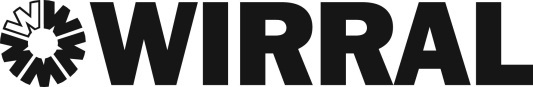 1st CLASSDear 4.NameRe: WIRRAL BOROUGH COUNCIL CONCERNS ABOUT 5.CHILD[REN] NAME/SAs you are aware the Local Authority is extremely worried about your care of 6.[Name(s) of child/ren].  We told you about these concerns in 7. [Reference to the child protection case conference/any social work meetings].We have tried to work with you to help you improve your care of your child/ren but unfortunately things have not changed.  We are therefore writing to tell you that we will be going to court to try and make sure 8.[Name of child] is safe. You will soon receive a copy of our application to the court and other important documents, which set out the key issues.We would urge you, if you have not done so already, to get advice from a solicitor.  We have sent with this letter a list of local solicitors who specialise in work with children and families.  They are not part of Children’s Services (Social Services).PLEASE TAKE THIS LETTER TO  A SOLICITOR Information your Solicitor will need is:Yours sincerely10.Name of social workercc:	encl: 	List of Law Society Children Panel Solicitors	LAW SOCIETY CHILDREN PANEL SOLICITORSBDH Solicitors					          174 Law Solicitors	Birkenhead 						          	Tel: 0151 666 0300					          Tel: 0151 647 7372FPH Law Solicitors						Burd Ward Solicitors	11 & 												LiscardTel: 0151 647 4051						Tel: 0151 639 8273	Morecrofts Solicitors					30 Hamilton Square						Birkenhead 							Tel: 0151 666 2210 						RMNJ Solicitors						63 Hamilton Square 					Birkenhead 							Tel: 0151 647 0000						Solicitorhelp.com Solicitors					230 Hoylake Road						Moreton							Tel: 0151 522 3410						toto1.name/address1.name/address1.name/addressdate2.date2.date2.dateyour refyour ref3.Reference & SW Contact details3.Reference & SW Contact details3.Reference & SW Contact details3.Reference & SW Contact details3.Reference & SW Contact details3.Reference & SW Contact details3.Reference & SW Contact detailsmy ref  SW Name my ref  SW Name serviceserviceCYPDCYPDCYPDCYPDCYPDCYPDCYPDteltel0151 faxfax0151 0151 0151 0151 0151 0151 0151 emailemail                   @wirral.gov.uk                   @wirral.gov.uk                   @wirral.gov.uk                   @wirral.gov.uk                   @wirral.gov.uk                   @wirral.gov.uk                   @wirral.gov.ukPLEASE DO NOT IGNORE THIS LETTER TAKE IT TO A SOLICITOR NOWPLEASE DO NOT IGNORE THIS LETTER TAKE IT TO A SOLICITOR NOWPLEASE DO NOT IGNORE THIS LETTER TAKE IT TO A SOLICITOR NOWPLEASE DO NOT IGNORE THIS LETTER TAKE IT TO A SOLICITOR NOWPLEASE DO NOT IGNORE THIS LETTER TAKE IT TO A SOLICITOR NOWPLEASE DO NOT IGNORE THIS LETTER TAKE IT TO A SOLICITOR NOWPLEASE DO NOT IGNORE THIS LETTER TAKE IT TO A SOLICITOR NOWPLEASE DO NOT IGNORE THIS LETTER TAKE IT TO A SOLICITOR NOWPLEASE DO NOT IGNORE THIS LETTER TAKE IT TO A SOLICITOR NOWPLEASE DO NOT IGNORE THIS LETTER TAKE IT TO A SOLICITOR NOWPLEASE DO NOT IGNORE THIS LETTER TAKE IT TO A SOLICITOR NOWPLEASE DO NOT IGNORE THIS LETTER TAKE IT TO A SOLICITOR NOWPLEASE DO NOT IGNORE THIS LETTER TAKE IT TO A SOLICITOR NOWPLEASE DO NOT IGNORE THIS LETTER TAKE IT TO A SOLICITOR NOWPLEASE DO NOT IGNORE THIS LETTER TAKE IT TO A SOLICITOR NOWLocal Authority Legal Contact:  Vicki ShawName, Address & Telephone:   Legal & Member Services                                                  Town Hall                                                  Wallasey CH44 8ED                                                  DX 708630 Seacombe                                                  Tel : 0151 691 8481